                                                Istituto Statale Comprensivo di Porretta Terme Scuola Infanzia, Primaria e Secondaria I° grado via Marconi,  61  Porretta Terme ALTO RENO TERME 40046 (BO)tel. 0534/22448 – fax 0534/24414 - e-mail:BOIC832006@istruzione.itPROGETTO DI ALFABETIZZAZIONE                                                 Plesso di…………………………………………………….n. ore di intervento richieste……………..in orario:              curricolare(per l’alunno)                         extracurricolarenominativo docente che svolgerà l’alfabetizzazione:……………………………………………………….DATA………………………..                                                          FIRMA…………………………………CLASSENUMERO ALUNNI TOTALIdella classeNUMERO ALUNNI TOTALIdella classeNUMERO ALUNNI STRANIERI  nella classeNUMERO ALUNNI DSA /H  nella classeTIPO  DI  INTERVENTO  NECESSARIO  (BARRARE LA VOCE CHE INTERESSA)PRIMA ALFABETIZZAZIONEALFABETIZZAZIONE  DA COMPLETAR E  E SOSTENERETIPO  DI  INTERVENTO  NECESSARIO  (BARRARE LA VOCE CHE INTERESSA)PRIMA ALFABETIZZAZIONEALFABETIZZAZIONE  DA COMPLETAR E  E SOSTENERETIPO  DI  INTERVENTO  NECESSARIO  (BARRARE LA VOCE CHE INTERESSA)PRIMA ALFABETIZZAZIONEALFABETIZZAZIONE  DA COMPLETAR E  E SOSTENERETIPO  DI  INTERVENTO  NECESSARIO  (BARRARE LA VOCE CHE INTERESSA)PRIMA ALFABETIZZAZIONEALFABETIZZAZIONE  DA COMPLETAR E  E SOSTENERETIPO  DI  INTERVENTO  NECESSARIO  (BARRARE LA VOCE CHE INTERESSA)PRIMA ALFABETIZZAZIONEALFABETIZZAZIONE  DA COMPLETAR E  E SOSTENEREELENCO ALUNN0/I  COINVOLTI NELL’ATTIVITA’(indicare anche se sono alunni che sono risultati positivi agli screening effettuati nelle classi 1^e e 2^e della scuola primaria, se sono alunni DSA , BES)1)2)3)4)…….ELENCO ALUNN0/I  COINVOLTI NELL’ATTIVITA’(indicare anche se sono alunni che sono risultati positivi agli screening effettuati nelle classi 1^e e 2^e della scuola primaria, se sono alunni DSA , BES)1)2)3)4)…….DESCRIZIONE  competenze linguistiche possedute  (barrare le voci che interessano)Non conoscenza della lingua italianaDifficoltà di comprensione e comunicazione orale in lingua italianaDifficoltà di comprensione e comunicazione  scritta in lingua italianaDifficoltà specifiche  legate alla strutturazione della frase orale e scrittaDifficoltà legate agli aspetti ortografici della linguaDifficoltà legate alla lettura e comprensione della lingua scrittaAltro……………………………………………………………………………………………………………..……………………………………………………………………………………………………………………….……………………………………………………………………………………………………………………….……………………………………………………………………………………………………………………….…………………………………………………………………………………………………………………………………………………………………………………………………………………………………………..……………………………………………………………………………………………………………………….…………………………………………………………………………………………………………………….DESCRIZIONE  competenze linguistiche possedute  (barrare le voci che interessano)Non conoscenza della lingua italianaDifficoltà di comprensione e comunicazione orale in lingua italianaDifficoltà di comprensione e comunicazione  scritta in lingua italianaDifficoltà specifiche  legate alla strutturazione della frase orale e scrittaDifficoltà legate agli aspetti ortografici della linguaDifficoltà legate alla lettura e comprensione della lingua scrittaAltro……………………………………………………………………………………………………………..……………………………………………………………………………………………………………………….……………………………………………………………………………………………………………………….……………………………………………………………………………………………………………………….…………………………………………………………………………………………………………………………………………………………………………………………………………………………………………..……………………………………………………………………………………………………………………….…………………………………………………………………………………………………………………….DESCRIZIONE  competenze linguistiche possedute  (barrare le voci che interessano)Non conoscenza della lingua italianaDifficoltà di comprensione e comunicazione orale in lingua italianaDifficoltà di comprensione e comunicazione  scritta in lingua italianaDifficoltà specifiche  legate alla strutturazione della frase orale e scrittaDifficoltà legate agli aspetti ortografici della linguaDifficoltà legate alla lettura e comprensione della lingua scrittaAltro……………………………………………………………………………………………………………..……………………………………………………………………………………………………………………….……………………………………………………………………………………………………………………….……………………………………………………………………………………………………………………….…………………………………………………………………………………………………………………………………………………………………………………………………………………………………………..……………………………………………………………………………………………………………………….…………………………………………………………………………………………………………………….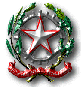 